Организация досуга с получателями социальных услуг в отделении социального обслуживания на дому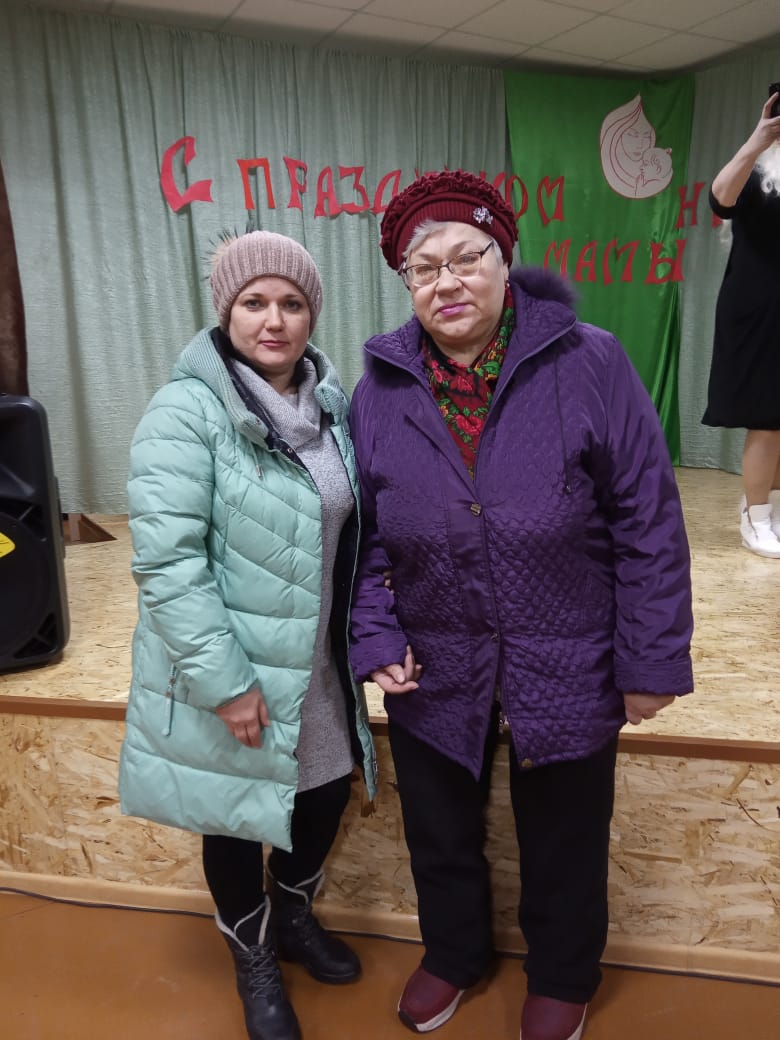 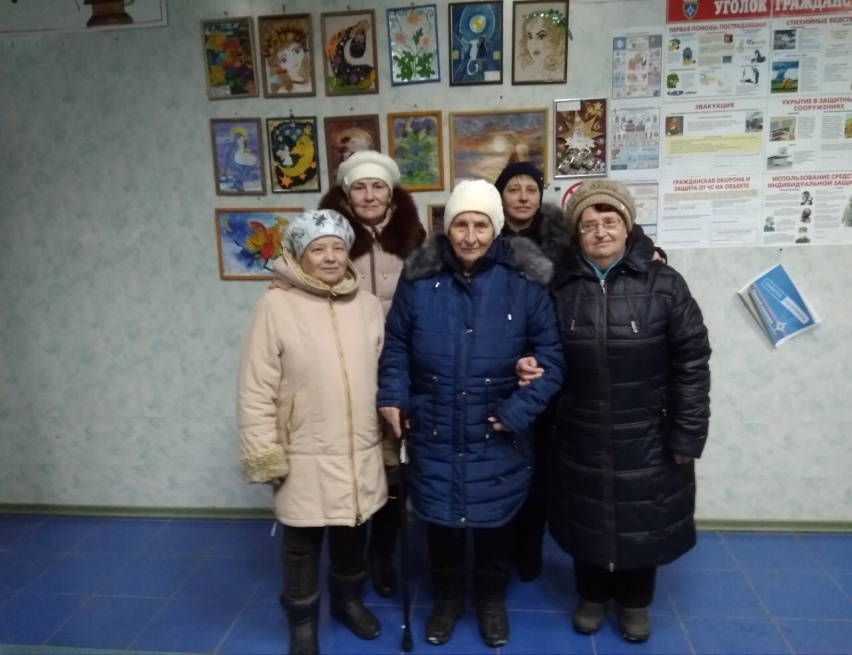 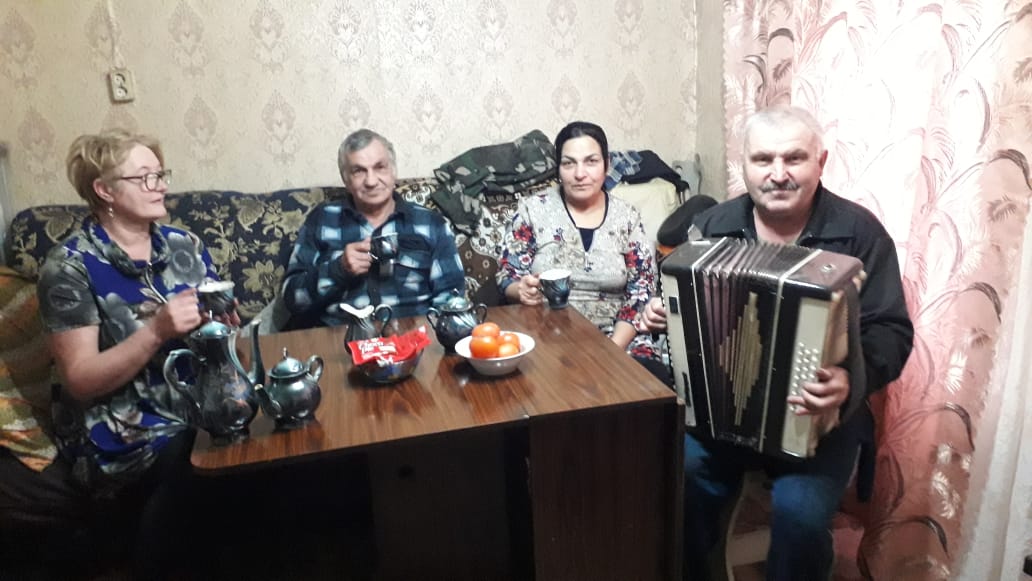 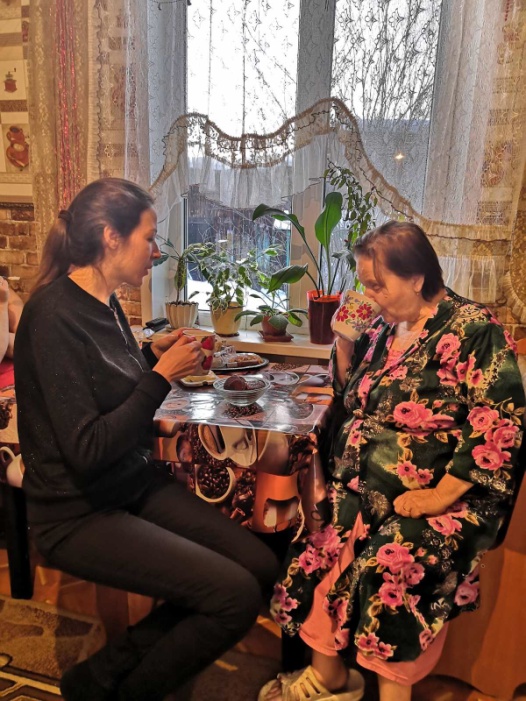 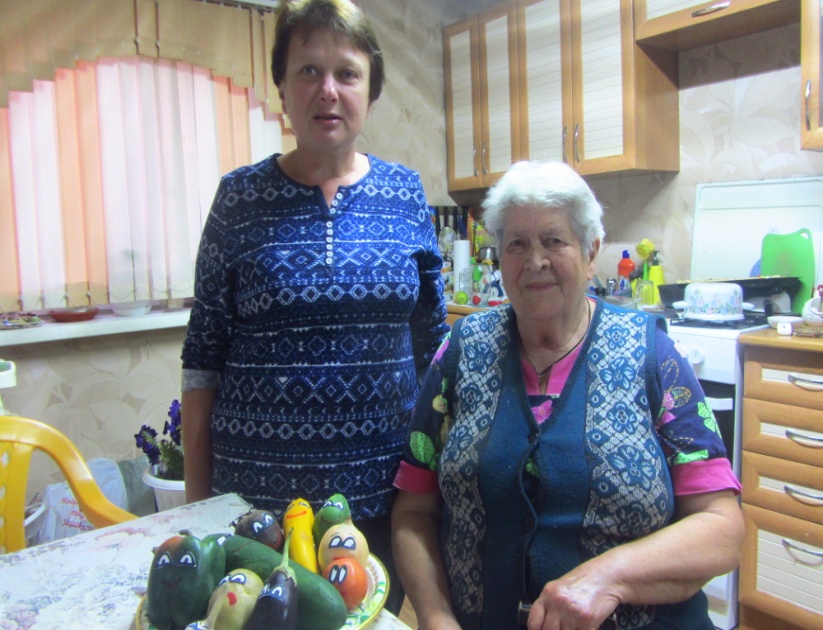 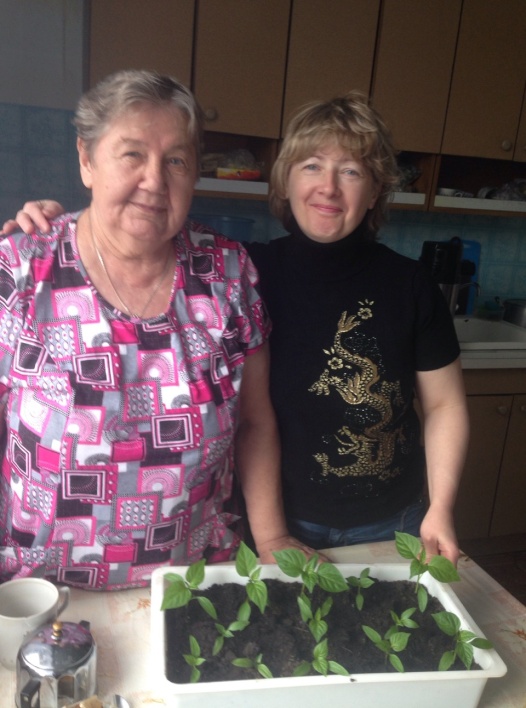 